DATOS DE Descripción del apoyo:PROGRAMA DE RESULTADOS DE Necesidades expresadas por los integrantes del Comité:Comentarios adicionales e inquietudes de los integrantes del Comité:Denuncias, quejas y peticiones que presentan los integrantes del Comité. ACUERDOS Y COMPROMISOS ASISTENTES EN  Nota: En caso de que no sean suficientes las filas, favor de insertar cuantas sean necesarias.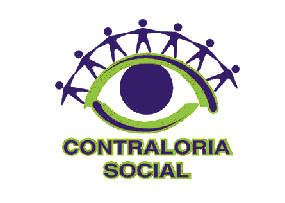 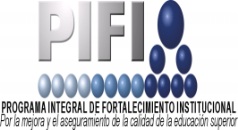 Nombre de la Institución Educativa:DATOS DEL COMITÉ DE CONTRALORÍA SOCIALDATOS DEL COMITÉ DE CONTRALORÍA SOCIALNombre:Número de Registro:Estado:Fecha: Municipio:Localidad:Institución que ejecuta el programa:Institución que ejecuta el programa:Institución que ejecuta el programa:Institución que ejecuta el programa:Nombre del Programa:Nombre del Programa:Nombre del Programa:Tipo de apoyo:Tipo de apoyo:Objetivo de la reunión:¿Cuántas recibió en forma escrita?¿Cuántas recibió en forma escrita?Escribir a qué se refierenDenuncias:Quejas:Peticiones:ACTIVIDADES FECHA RESPONSABLE Institución/Comité  Nombre CargoCorreo electrónicoFirma Representante Federal (Responsable de CS)Comité de Contraloría SocialOtros asistentes